助け合い制度　コープむつみ会　主催自分らしくいきいき講座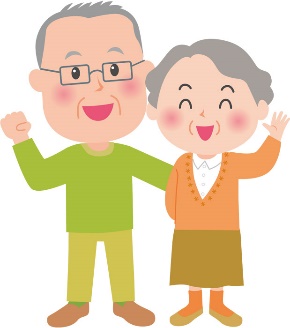 自分のため、家族のため、ちょこっと役立つ講座です。興味のある講座に参加してみませんか？学んだ後はコープ商品を試食しながら自由におしゃべりしましょう。	9月9日（月）受付開始（申込順）　　　　各講座開催日の1週間前に締め切り	　お問い合わせ、お申込みは大阪北地区本部　　　　　　06-6849-0231　（ＦＡＸはこのままお申込みください）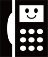 　組合員番号：　　　　　　　　　　　　氏名：　　　　　　　　　　　　　　　　電話番号：　　　　　　　　　　　　　　日　　程会　　場講　座　名申込（〇をつけて下さい）9月20日（金）豊中市　蛍池公民館　5階
第1集会室エンディングノートの書き方10月2日（水）箕面市　中央生涯学習センター
3階講座室車椅子体験講座10月18日（金）コープ島本　2階　
ふれあいホールより快適な生活を過ごすために